新 书 推 荐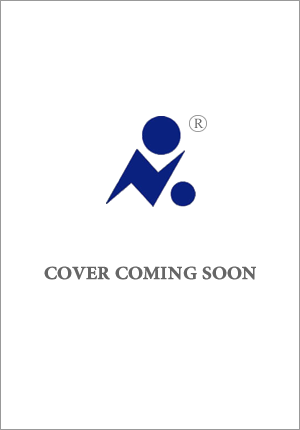 中文书名：《喜鹊姑娘：拉文德·怀尔德的故事》英文书名：Magpie-Girl：TheTale of Lavender Wild作    者：Rowan Foxwood 出 版 社：Usborne代理公司：ANA页    数：待定出版时间：2025年代理地区：中国大陆、台湾审读资料：电子稿类    型：7-12岁儿童文学版权已授：德国(Planet!)，意大利(Garzanti)，保加利亚《喜鹊姑娘》的故事背景设定在与阿尼斯·斯塔相同的世界，是一部“精神续作”（spiritual sequel），讲述了其中一位喜鹊之子回家多年后的生活。喜鹊姑娘拉文德变回人类时脱落的羽毛被缝制成了一件斗篷，这件斗篷有魔法，让她可以理解其他鸟类。这本书可以完全独立阅读，也可以与阿尼斯塔的故事一起阅读。这是一本中级奇幻小说，灵感来自凯尔特和地中海的民间传说，故事背景类似法国乡村。与阿尼斯塔的故事一样一样，本书将继续以环保为主题，也会涉及流浪、创伤后的生活和流离失所等主题。内容简介：拉文德·怀尔德（Lavender Wild）有一件喜鹊羽毛的斗篷，可以让她说鸟语。鸡总能知道天气的变化，只要拉文德能答对谜语，乌鸦能找到任何东西，而猫头鹰则能给出庄严的预兆。一连串可怕的地震震撼了沉睡的农庄。拉文德受雇于儿时的死对头柯特·埃尔明（Kit Ermine，当地领主宠坏的富家公子），帮助寻找他失踪的父亲。柯特不知道埃尔明勋爵要去哪里，也不知道地震发生时他在做什么，父亲下落的唯一线索就是忠实的猎鹰塔伦（Talon）。现在，拉文德和柯特必须化干戈为玉帛，在下一次地震来临并摧毁仅剩的一切之前，齐心协力找到领主，并揭开地震的原因。《喜鹊姑娘》的故事背景设定在与阿尼斯·斯塔相同的世界，是一部“精神续作”（spiritual sequel），讲述了其中一位喜鹊之子回家多年后的生活。喜鹊姑娘拉文德变回人类时脱落的羽毛被缝制成了一件斗篷，这件斗篷有魔法，让她可以理解其他鸟类。这本书可以完全独立阅读，也可以与阿尼斯塔的故事一起阅读。这是一本中级奇幻小说，灵感来自凯尔特和地中海的民间传说，故事背景类似法国乡村。与阿尼斯塔的故事一样一样，《喜鹊女孩》将继续以环保为主题，也会涉及流浪、创伤后的生活和流离失所等主题。作者简介：罗文·福克斯伍德（Rowan Foxwood）是一名创意写作讲师，拥有儿童写作硕士学位。罗文出生于钟爱环球旅行的家庭，儿时的环球旅行激发了她对神话、童话和民间传说的深厚感情，这种感情又充实了写作。现在，罗文定居在英格兰南部，只要有可能，她就会继续任自己游逛，无论走到哪里都会去寻找新的神话和传说。只要有书、猫和一杯好茶，罗文就能心无旁骛。《阿尼斯·斯塔的故事》是罗文的第一本儿童读物。《喜鹊姑娘：拉文德·怀尔德的故事》是她第二部作品。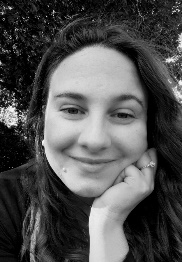 感谢您的阅读！请将反馈信息发至：版权负责人Email：Rights@nurnberg.com.cn安德鲁·纳伯格联合国际有限公司北京代表处北京市海淀区中关村大街甲59号中国人民大学文化大厦1705室, 邮编：100872电话：010-82504106,   传真：010-82504200公司网址：http://www.nurnberg.com.cn书目下载：http://www.nurnberg.com.cn/booklist_zh/list.aspx书讯浏览：http://www.nurnberg.com.cn/book/book.aspx视频推荐：http://www.nurnberg.com.cn/video/video.aspx豆瓣小站：http://site.douban.com/110577/新浪微博：安德鲁纳伯格公司的微博_微博 (weibo.com)微信订阅号：ANABJ2002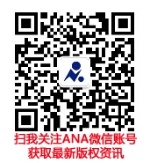 